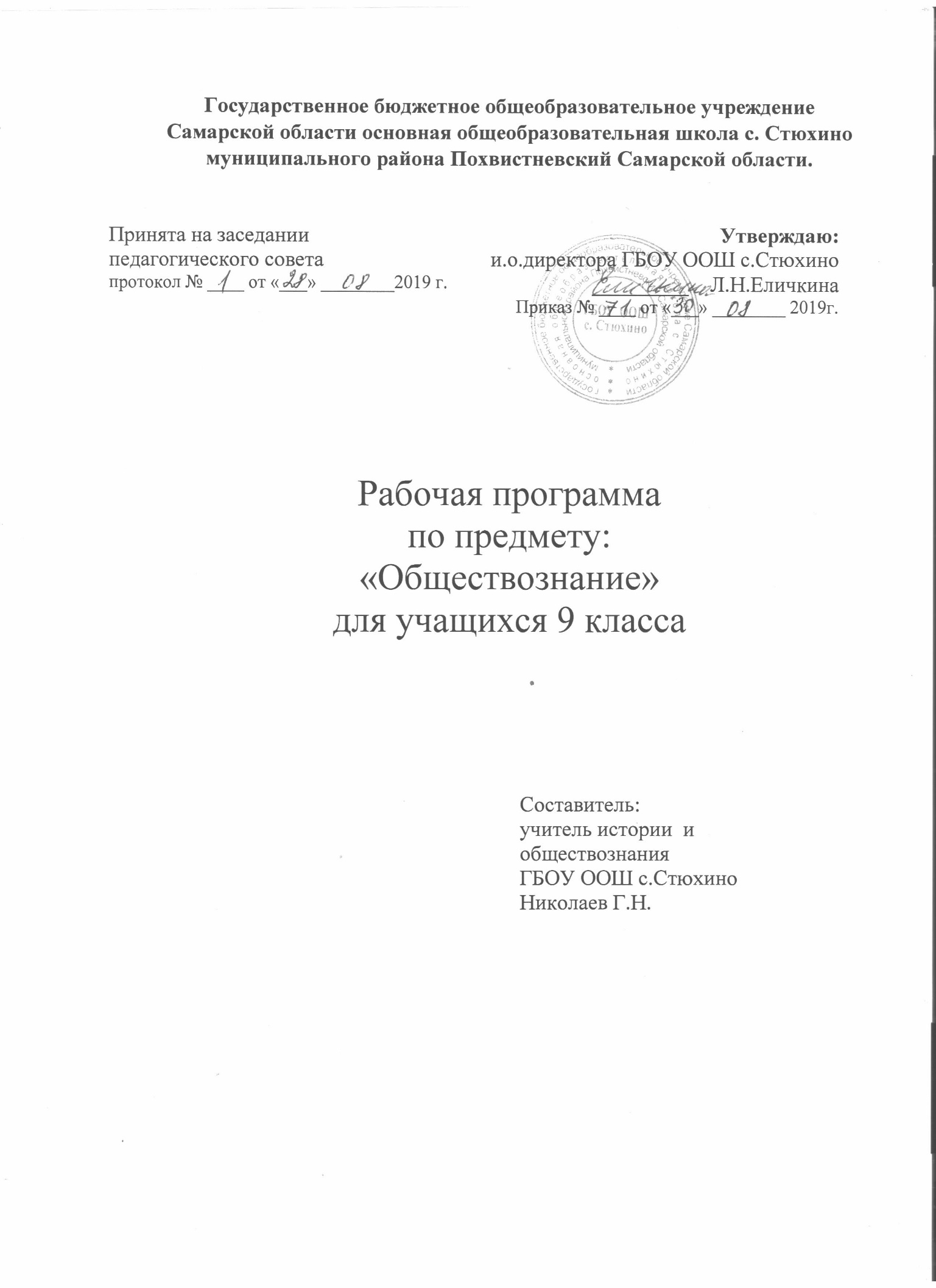 Пояснительная запискаНормативно правовые документы, на основе которых разработана данная программаприказ Министерства образования и науки Российской федерации от 17.12.2015 № 1897 «Об утверждении федерального государственного образовательного стандарта основного общего образования»; авторская  программа под редакцией Л.Н.Боголюбова «Обществознание 6-9 классы», издательство «Русское слово», 2017 г.Учебный предмет  представлен в учебном плане школы в образовательной области «Обществознание».Этот курс является составной частью системы изучения дисциплин социально-гуманитарного цикла. Он строится с учетом того, что обучающиеся, освоившие определенную сумму исторических, литературных, правовых, географических знаний, имеющие определенный жизненный и социальный опыт, готовы к восприятию реальной картины современного мира во всем его многообразии, сложности и противоречивости.Курс интегрирует современные социологические, экономические, политические, правовые, этические, социально-психологические знания в целостную, педагогически обоснованную систему, рассчитанную на обучающихся подросткового возраста. Он содержит обусловленный рамками учебного времени минимум знаний о человеке и обществе, необходимых для понимания самого себя, других людей, процессов, происходящих в окружающем природном и социальном мире, для реализации гражданских прав и обязанностей.Изучение обществознания в основной школе направлено на формирование у учащихся следующего опыта познавательной и практической деятельности:получение социальной информации из разнообразных (в том числе экономических и правовых) источников, осмысление представленных в них различных подходов и точек зрения;решение познавательных и практических задач, отражающих типичные жизненные ситуации;формулирование собственных оценочных суждений о современном обществе на основе сопоставления фактов и их интерпретации;наблюдение и оценка явлений и событий, происходящих в социальной жизни, с опорой на экономические, правовые, социально-политические, культурологические знания; оценка собственных действий и действий других людей с точки зрения нравственности, права и экономической рациональности;участие в обучающих играх (ролевых, ситуативных, деловых), тренингах, моделирующих ситуации из реальной жизни; выполнение творческих работ по обществоведческой тематике;конструктивное разрешение конфликтных ситуаций в моделируемых учебных задачах и в реальной жизни;совместная деятельность в ученических социальных проектах в школе, микрорайоне, населенном пункте.Цель программы:  дать целостное представление об обществе,  в  котором живем, основных сфер общественной жизни, о  процессе вос приятия социальной (в том числе  правовой) информации и определения собственной позиции;  правовой культуры, основы политических  знаний, способности к самоопределению и самореализации.   Задачи программы: - создание условий для социализации личности;- формирование научных представлений, которые составляют первоначальные основы нравственной, правовой  и  политической  культуры;- содействие воспитанию гражданственности учащихся на гуманистические и демократические ценности;- развитие умений ориентироваться в потоке разнообразной информации и типичных жизненных ситуациях;- развитие личности в ответственный период социального взросления, её познавательных интересов, критического мышления в процессе восприятия социальной (в том числе и правовой) информации и определения собственной позиции; развитие нравственной и правовой культуры, экономического образа мышления, способности к самоопределению и самореализации;- воспитание общероссийской идентичности, гражданской ответственности, уважения к социальным нормам; приверженности гуманистическим и демократическим ценностям, закрепленным в Конституции Российской Федерации;- освоение на уровне функциональной грамотности системы знаний, необходимых для социальной адаптации в обществе; основных социальных ролях; позитивно оцениваемых обществом качествах личности, позволяющих успешно взаимодействовать в социальной среде; сферах человеческой деятельности; способах регулирования общественных отношений; механизмах реализации и защиты прав человека и гражданина;- овладение умениями познавательной, коммуникативной, практической деятельности в основных социальных ролях, характерных для подросткового возраста;- формирование опыта применения полученных знаний для решений типичных задач в области гражданско-общественной деятельности; в межличностных отношениях.Общая характеристика учебного предметаУчебный предмет «Обществознание» - рекомендован для изучения в основной школе с 5 по 9 класс. Основой курса являются научные знания об обществе и человеке. Изучая общественную жизнь в её многогранности, курс объединяет комплекс следующих наук: философию, социологию, политологию, экономику, правоведение, социальную психологию, этику и культурологию. Специфичность учебного предмета в его интерактивности и комплексном изучение современных социальных явлений и факторов и их влияние на жизнь человека. Помимо знаний, важным содержательными компонентами курса являются: социальные навыки, умения, совокупность моральных норм и гуманистических ценностей; правовые нормы, лежащие в основе правомерного поведения. Не менее важным элементом содержания учебного предмета «Обществознание» является опыт познавательной деятельности, включающий работу с адаптированными источниками социальной информации; решение познавательных и практических задач, отражающих типичные социальные ситуации; учебную коммуникацию, опыт проектной деятельности в учебном процессе и социальной практике. Место и роль обществоведческого знания в образовании молодого поколения обусловлены его познавательными и мировоззренческими свойствами, вкладом в духовно-нравственное становление личности человека. Современное развитие, социальные и политические процессы, информационные контексты, глобализация всех сфер жизни, этнический и религиозный политеизм, социальная стратификация предъявляют новые требования к общественным наукам и к преподаванию в школе. Обществознание становится гуманистической базой для образования в целом. Знания по курсу должны стать основой для формирования целостного и ценностного отношения, собственной позиции к явлениям социальной жизни, поиску созидательных способов жизнедеятельности. Курс «Обществознание» даёт возможность обучающимся идентифицировать себя как личность, найти свой путь, раскрыть свой потенциал, понять свои социальные роли и собственное место в социуме и культурной среде. А также приобрести  опыт социального и культурного взаимодействия.    Курсы обществознания в 5,6,7 классах являются началом системного изучения учащимися обществоведческих дисциплин. Данные курсы представляют единство научного, дидактического, методического и воспитательного начала. Они дают учащимся необходимые знания по всему кругу общественных дисциплин, умения разбираться в определенных жизненных ситуациях, включают методический аппарат, призванный с помощью заданий и вопросов закрепить пройденный материал, усвоить понятия и уметь найти решения в конкретных жизненных ситуациях. Преподавание обществознания в 5-7 классах ориентировано на анализ конкретных вопросов и проблем, с которыми сталкиваются учащиеся в повседневной жизни, на раскрытие нравственных и правовых основ жизни общества.В 5–7 классах используются доступные для учащихся формы и приемы работы:обучение учащихся умению получать социальную информацию из разнообразных источников;формирование умения решать познавательные и практические задачи, отражающие типичные жизненные ситуации;обучение давать оценку собственным действиям и действиям других людей с точки зрения нравственности и права.Исследование явлений и процессов, происходящих в обществе, требует разнообразия используемых источников: литературные (художественные произведения, которые ученики читают самостоятельно или изучают на уроках литературы);художественные (картины, фотографии, фильмы и т.д.);публицистические (соответствующие тексты интернет-,печатных, телевизионных СМИ) и новостные; научно-теоретические (фрагменты из научных текстов);опыт самих учащихся, как собственный, так и «снятый», то есть рассказы сверстников и представителей других референтных групп.В познавательной деятельности на уроках используются современные личностно ориентированные педагогические технологии. Учащиеся вовлекаются в практические и лабораторные занятия с решением проблемных заданий, с самостоятельным анализом разнообразных носителей социальной информации, подготовку докладов, сообщенийКурсы 8-9 классов представляют собой относительно завершенную систему знаний. Дают наиболее общие представления о человеке и обществе, характеристику современного российского общества, конкретные знания о социальных нормах и знания прикладного характера, необходимые для выполнения основных социальных ролей. Содержание курса 8-9 класса обеспечивает преемственность между основной и средней школой. Ряд теоретических положений изучается в нём на пропедевтическом уровне, без введения строгих научных формулировок, которые иногда заменяются описаниями признаков рассматриваемых явлений и процессов.Место предмета, курса у в учебном планеФедеральный базисный учебный план для образовательных учреждений Российской Федерации отводит 170 часа для обязательного изучения учебного предмета «Обществознание» на этапе основного общего образования, в том числе в V, VI, VII, VIII, IX классах 34 часов из расчета 1 учебный час в неделю. Результаты освоения курсаУстановленные стандартом результаты освоения выпускниками обязательного минимума федерального компонента государственного стандарта общего образования, необходимые для получения государственного документа о достигнутом уровне общего образования. Программа предусматривает формирование у учащихся общеучебных умений и навыков, универсальных способов деятельности и ключевых компетенций. Личностными результатами выпускников основной школы, формируемыми при изучении содержания курса по обществознанию, являются • мотивированность и направленность на активное и созидательное участие в будущем в общественной и государственной жизни; • заинтересованность не только в личном успехе, но и в развитии различных сторон жизни общества, в благополучии и процветании своей страны; • ценностные ориентиры, основанные на идеях патриотизма, любви и уважения к Отечеству; на отношении к человеку, его правам и свободам как высшей ценности; на стремлении к укреплению исторически сложившегося государственного единства; на признании равноправия народов, единства разнообразных культур; на убежденности в важности для общества семьи и семейных традиций; на осознании необходимости поддержания гражданского мира и согласия и своей ответственности за судьбу страны перед нынешними и грядущими поколениями.Метапредметные результаты изучения обществознания выпускниками основной школы проявляются в: • умении сознательно организовывать свою познавательную деятельность (от постановки цели до получения и оценки результата); • умении объяснять явления и процессы социальной действительности с научных, социально-философских позиций; рассматривать их комплексно в контексте сложившихся реалий  и возможных перспектив; • способности анализировать реальные социальные ситуации, выбирать адекватные способы деятельности и модели поведения в рамках реализуемых основных социальных ролей (производитель, потребитель и др.); • овладении различными видами публичных выступлений (высказывания, монолог, дискуссия) и следовании этическим нормам и правилам ведения диалога; • умении выполнять познавательные и практические задания, в том числе с использованием проектной деятельности на уроках и в доступной социальной практике, на: 1) использование элементов причинно-следственного анализа; 2) исследование несложных реальных связей и зависимостей; 3) определение сущностных характеристик изучаемого объекта; выбор верных критериев для сравнения, сопоставления, оценки объектов;4) поиск и извлечение нужной информации по заданной теме в адаптированных источниках различного типа; 5) перевод информации из одной знаковой системы в другую (из текста в таблицу, из аудиовизуального ряда в текст и др.), выбор знаковых систем адекватно познавательной и коммуникативной ситуации; 6) объяснение изученных положений на конкретных примерах; 7) оценку своих учебных достижений, поведения, черт своей личности с учетом мнения других людей, в том числе для корректировки собственного поведения в окружающей среде; выполнение в повседневной жизни этических и правовых норм, экологических требований; 8) определение собственного отношения к явлениям современной жизни, формулирование своей точки зрения.Предметными результатами освоения выпускниками основной школы содержания программы по обществознанию являются в сфере: познавательной • относительно целостное представление об обществе и о человеке, о сферах и областях общественной  жизни, механизмах и регуляторах деятельности людей; • знание ряда ключевых понятий базовых для школьного обществознания наук: социологии, экономической теории, политологии, культурологии, правоведения, этики, социальной психологии и философии; умение объяснять с их позиций явления социальной действительности; • знания, умения и ценностные установки, необходимые для сознательного выполнения старшими подростками основных социальных ролей в пределах своей дееспособности; • умения находить нужную социальную информацию в различных источниках; адекватно ее воспринимать, применяя основные обществоведческие термины и понятия; преобразовывать в соответствии с решаемой задачей (анализировать, обобщать, систематизировать, конкретизировать имеющиеся данные, соотносить их с собственными знаниями); давать оценку взглядам, подходам, событиям, процессам с позиций одобряемых современном российском обществе социальных ценностей; ценностно-мотивационной • понимание побудительной роли мотивов в деятельности человека, места ценностей в мотивационной структуре личности, их значения в жизни человека и развитии общества; • знание основных нравственных и правовых понятий, норм и правил, понимание их роли как решающих регуляторов общественной жизни, умение применять эти нормы и правила к анализу и оценке реальных социальных ситуаций, установка на необходимость руководствоваться этими нормами и правилами в собственной повседневной жизни; • приверженность гуманистическим и демократическим ценностям, патриотизму и гражданственности; трудовой • знание особенностей труда как одного из основных видов деятельности человека; основных требований трудовой этики в современном обществе; правовых норм, регулирующих трудовую деятельность несовершеннолетних; • понимание значения трудовой деятельности для личности и для общества; эстетической • понимание специфики познания мира средствами искусства в соотнесении с другими способами познания; • понимание роли искусства в становлении личности и в жизни общества; коммуникативной • знание определяющих признаков коммуникативной деятельности в сравнении с другими видами деятельности; • знание новых возможностей для коммуникации в современном обществе, умение использовать современные средства связи и коммуникации для поиска и обработки необходимой социальной информации; • понимание языка массовой социально-политической коммуникации, позволяющее осознанно воспринимать соответствующую информацию; умение различать факты, аргументы, оценочные суждения; • понимание значения коммуникации в межличностном общении; • умение взаимодействовать в ходе выполнения групповой работы, вести диалог, участвовать в дискуссии, аргументировать собственную точку зрения; • знакомство с отдельными приемами и техниками преодоления конфликтов.     Содержание тем учебного курсаТема1. Политика и социальное управление (13ч)Политика и власть. Роль политики в жизни общества. Основные направления политики.Понятие государства, его отличительные признаки. Государственный суверенитет. Внутренние и внешние функции государства. Формы государства.Политический режим. Демократия и тоталитаризм. Демократические ценности. Развитие демократии в современном мире.Правовое государство. Разделение властей. Условия становления правового государства в РФ.Гражданское общество. Местное самоуправление. Пути формирования гражданского общества в РФ.Участие граждан в политической жизни. Участие в выборах. Отличительные черты выборов в демократическом обществе. Референдум. Выборы в РФ. Опасность политического экстремизма.Политические партии и движения, их роль в общественной жизни. Политические партии и движения в РФ. Участие партий в выборах.Средства массовой информации. Влияние СМИ на политическую жизнь общества. Роль СМИ в предвыборной борьбе. Возможности предмета связанные с практической направленностью по теме «Политика и социальное управление» проведение игры  по теме: «Выборы»Тема 2. Право (18 часов)Право, его роль в жизни человека, общества и государства. Понятие нормы права. Нормативно-правовой акт. Виды нормативных актов. Система законодательства.Понятие правоотношения. Виды правоотношений. Субъекты права. Особенности правового статуса несовершеннолетних.Понятие правонарушения. Признаки и виды правонарушений. Понятие и виды юридической ответственности. Презумпция невиновности.Правоохранительные органы. Судебная система РФ. Адвокатура. Нотариат.Конституция — основной закон РФ.Основы конституционного строя РФ. Федеративное устройство. Органы государственной власти в РФ. Взаимоотношения органов государственной власти и граждан.Понятие прав, свобод и обязанностей. Всеобщая декларация прав человека — идеал права. Воздействие международных документов по правам человека на утверждение прав и свобод человека и гражданина в РФ.Права и свободы человека и гражданина в РФ, их гарантии. Конституционные обязанности гражданина. Права ребенка и их защита. Механизмы реализации и защиты прав человека и гражданина в РФ.Гражданские правоотношения. Право собственности. Основные виды гражданско-правовых договоров. Права потребителей.Трудовые правоотношения. Право на труд. Правовой статус несовершеннолетнего работника. Трудоустройство несовершеннолетних.Семейные правоотношения. Брак и развод, неполная семья Порядок и условия заключения брака. Права и обязанности родителей и детей.Административные правоотношения. Административное правонарушение. Виды административных наказаний.Основные понятия и институты уголовного права. Понятие преступления. Пределы допустимой самообороны. Уголовная ответственность несовершеннолетних.Социальные права. Жилищные правоотношения.Международно-правовая защита жертв вооруженных конфликтов. Право на жизнь в условиях вооруженных конфликтов. Защита гражданского населения в период вооруженных конфликтов.Правовое регулирование отношений в сфере образования. Возможности получения общего и профессионального образования в Российской Федерации. Тема 3.Экономика. Повторение (4часа ). Экономика и ее роль в жизни общества Экономические системы и собственность Рынок и рыночный механизм «Экономические цели и функции государстваУчебно-методические и материально-техническое обеспечение образовательного процессаОбществознание. 9 класс : учеб.  для  общеобразоват. учреждений / Л. Н. Боголюбов [и др.] ; под ред. Л. Н. Боголюбова, А. И. Матвеева ; Рос. акад. наук, Рос. акад. образования, изд-во «Просвещение». – М. : Просвещение, 2018Обществознание. 9 класс :  рабочая тетрадь для учащихся общеобразоват. учреждений / О. А. Котова, Т. Е. Лискова. – М. : Просвещение, 2019 Обществознание. 9 класс. Поурочные разработки : пособие для учителей  общеобразоват.  учреждений  /  Л. Н. Боголюбов  [и др.] ; под ред. Л. Н. Боголюбова, А. И. Матвеева. – М. : Просвещение, 2018.Дополнительная литература для учителя:Вакуленко, В. А. Методическое пособие по интерактивным методам преподавания права в школе. – Изд. 2-е / В. А. Вакуленко, Е. С. Королькова, И. Е. Уколова. – М. : Новый учебник, 2016.Гордеева, В. В. Правовое воспитание : 9–11 классы : разработки организационно-деятельностных игр / В. В. Гордеева. – Волгоград : Учитель, 2017.Лазебникова, А. Ю. Современное школьное обществознание : метод. пособие для учителя с дидакт. материалами / А. Ю. Лазебникова. – М. : Школа-Пресс, 2000.Мавлютова, Е. А. Основы правовых знаний. 8–11 классы. Интерактивные методы преподавания права / Е. А. Мавлютова. – Волгоград : Учитель, 2016Путь подростка в правовом лабиринте / сост. Е. Н. Сорокина. – М. : Экстремум, 2016.Тюляева, Т. И. Обществознание : настольная книга учителя / Т. И. Тюляева. – М. : Астрель, 20107Дополнительная литература для учащихся:Домашек, Е. В. Школьный справочник по обществознанию / Е. В. Домашек. – Ростов н/Д. : Феникс, 2018.Дыдко, С. Н.  Обществознание.  8–11  классы : справ.  материалы  / 
С. Н. Дыдко. – М. : АСТ : Астрель : ПолиграфИздат, 2016Обществознание. 9 класс : тесты и тренировочные упражнения / авт.-сост. О. А. Северина. – Волгоград : Учитель, 2018.Лопухов, А. М. Словарь  терминов  и  понятий  по  обществознанию  / А. М. Лопухов. – М. :  Айрис-Пресс, 2016Планируемые результаты освоения учебного курсаВ результате изучения обществознания  обучающиеся должны:знать/понимать:социальные свойства человека, его взаимодействие с другими людьми;сущность общества как формы совместной деятельности людей; характерные черты и признаки основных сфер жизни общества;содержание и значение социальных норм, регулирующих общественные отношения.Уметь:характеризовать основные социальные объекты, выделяя их существенные признаки, закономерности развития; • анализировать информацию о социальных объектах, выделяя их общие черты и различия, устанавливать соответствия между существенными чертами и признаками изученных социальных явлений и обществоведческими терминами и понятиями; • объяснять причинно-следственные и функциональные связи изученных социальных объектов (включая взаимодействие человека и общества, важнейших социальных институтов общества и природной среды, общества и культуры, взаимосвязи подсистем и элементов общества);• раскрывать на примерах изученные теоретические положения и понятия социально-экономических и гуманитарных наук;• осуществлять поиск социальной информации, представленной в различных знаковых системах;• извлекать из неадаптированных оригинальных текстов знания по заданным темам; систематизировать, анализировать и обобщать неупорядоченную социальную информацию, различать в ней факты и мнения, аргументы и выводы;• оценивать действия субъектов социальной жизни, включая личности, группы, организации, с точки зрения социальных норм, экономической рациональности;• формулировать на основе приобретенных обществоведческих знаний собственные суждения и аргументы по определенным проблемам;• подготовить устное выступление, творческую работу по социальной проблематике;• применять социально-экономические и гуманитарные знания в процессе  решения  познавательных  задач  по  актуальным  социальным проблемам; использовать приобретенные знания и умения в практической деятельности и повседневной жизни:• для успешного выполнения типичных социальных ролей; сознательного взаимодействия с различными социальными институтами;• совершенствования собственной познавательной деятельности;• критического восприятия информации, получаемой в межличностном общении и в массовой коммуникации; осуществления самостоятельного поиска, анализа и использования собранной социальной информации;• решения практических жизненных проблем, возникающих в социальной деятельности; • ориентировки в актуальных общественных событиях и процессах; определения личной и гражданской позиции;• предвидения возможных последствий определенных социальных действий;• оценки происходящих событий и поведения людей с точки зрения морали и права;• реализации и защиты прав человека и гражданина, осознанного выполнения гражданских обязанностей;• осуществления конструктивного взаимодействия людей с разными убеждениями, культурными ценностями, социальным положением. Сравнивать  социальные объекты, суждения об обществе и человеке, выявлять их общие черты и различия; Объяснять  взаимосвязи изученных социальных объектов (включая взаимодействия общества и природы, человека и общества, сфер общественной жизни, гражданина и государства);Приводить примеры  социальных объектов определенного типа, социальных отношений; ситуаций, регулируемых различными видами социальных норм; деятельности людей в различных сферах;Оценивать поведение людей с точки зрения социальных норм, экономической рациональности;Решать в рамках изученного материала познавательные и практические задачи, отражающие типичные ситуации в различных сферах деятельности человека;Осуществлять поиск  социальной информации по заданной теме из различных ее носителей (материалов СМИ, учебного текста и других адаптированных источников); различать в социальной информации факты и мнения;Самостоятельно составлять простейшие виды правовых документов (заявления, доверенности и т.п.).Использовать приобретенные знания и умения в практической деятельности и повседневной жизни для:полноценного выполнения типичных для подростка социальных ролей; общей ориентации в актуальных общественных событиях и процессах;нравственной и правовой оценки конкретных поступков людей;реализации и защиты прав человека и гражданина, осознанного выполнения гражданских обязанностей;первичного анализа и использования социальной информации;сознательного неприятия антиобщественного поведения. Перечисленные познавательные и практические задания предполагают использование компьютерных технологий для обработки, передачи информации, презентации результатов познавательной и практической деятельности.Инструментарий для оценивания результатовДля оценивания результатов достижений учащихся использую письменный и устный опрос (как фронтальный, так и индивидуальный),  тестирование,  работа с таблицей, составление конспекта текста, проекты, доклады, рефераты.Задачи школьной отметки:Отметка выступает средством диагностики образовательной деятельности.Отметка является связующим звеном между учителем, учащимся и родителем.Принципы выставления школьной отметки:Справедливость и объективность - это единые критерии оценивания ЗУНов учащихся, известные ученикам заранее;Учет возрастных и индивидуальных особенностей учащихся;Гласность и прозрачность - это доступность и понятность информации об учебных достижениях учащихся, возможность любого заинтересованного лица проанализировать результаты и сделать соответствующие выводы;Незыблемость - выставленная учителем отметка может подвергаться сомнению каждой из сторон, но даже в случае конфликтной ситуации и создания конфликтной экзаменационной комиссии, экзаменатор замене не подлежит.Своевременность – оценка выставляется в течение 3 дней после проведения контроля, если иное не определено в предметном приложении.Критерии оценивания устного и письменного ответа по истории:Отметку "5" - получает ученик, если его устный ответ, письменная работа, практическая деятельность в полном объеме соответствует учебной программе, допускается один недочет, объем ЗУНов составляет 90-100% содержания (правильный полный ответ, представляющий собой связное, логически последовательное сообщение на определенную тему, умение применять определения, правила в конкретных случаях. Ученик обосновывает свои суждения, применяет знания на практике, приводит собственные примеры).Отметку "4" - получает ученик, если его устный ответ, письменная работа, практическая деятельность или её результаты в общем соответствуют требованиям учебной программы и объем ЗУНов составляет 70-90% содержания (правильный, но не совсем точный ответ).Отметку "3" - получает ученик, если его устный ответ, письменная работа, практическая деятельность и её результаты в основном соответствуют требованиям программы, однако имеется определённый набор грубых и негрубых ошибок и недочётов. Учащийся владеет ЗУНами в объеме 50-70% содержания (правильный, но не полный ответ, допускаются неточности в определении понятий или формулировке правил, недостаточно глубоко и доказательно ученик обосновывает свои суждения, не умеет приводить примеры, излагает материал непоследовательно).Отметку "2" - получает ученик, если его устный ответ, письменная работа, практическая деятельность и её результаты частично соответствуют требованиям программы, имеются существенные недостатки и грубые ошибки, объем ЗУНов учащегося составляет 20-50% содержания (неправильный ответ).Тестирование 
80% от максимальной суммы баллов – оценка «5»
60-80 % - оценка «4»
40-60 % - оценка «3»
0-40 % - оценка «2»Календарно-тематическое планирование курса «Обществознание» 9 классЗнатьУметьИметь представлениеОсновные понятия: политика, власть, государство, гражданское общество, политическая партия, правовое государство, социальное государство, референдум, СМИ.Называть: признаки государства,признаки правового государства, отличительные черты выборов в демократическом государстве.Давать характеристику политическим режимам по плану.Оценивать и приводить примеры политическим партиям. Различать политические партии и движения и приводить примеры из жизни.Сравнивать и классифицировать формы правления. Перевод информацию из одной знаковой системы в другую; текст таблица и наоборот.Приводить примеры внутренней и внешней функции государства.1.Об участии граждан на выборах.2. О влиянии СМИ на политическую жизнь общества.3. Об условиях становления правового государства в РФ.4. Об опасности политического экстремизма. ЗнатьУметьИметь представление.Основные понятия: Право, закон, правоотношения, правонарушения, презумпция невиновности, Конституция РФ.Признаки правонарушения и виды.Что такое юридическая ответственность , какие виды ответственности существуютНазывать принципы конституционного строя РФ, основные документы, регулирующие права человека.Анализировать состав преступления и определять, является ли содеянное преступлением.Давать характеристику деятельности правоохранительных органов.Определять, нормами каких отраслей права регулируется определенная жизненная ситуация и куда следует обратиться, чтобы узнать модель верного поведения участников правоотношения.Воздействие международных документов по правам человека на утверждение их в РФ.О защите гражданского населения в период вооруженных конфликтов.Тема урокаКол-во часРезультаты освоенияТип урокаОсновные виды деятельностиД.З.Тема урокаКол-во часРезультаты освоенияТип урокаОсновные виды деятельностиД.З.Тема урокаКол-во часРезультаты освоенияТип урокаОсновные виды деятельностиД.З.Водный инструктаж по ТБ. Политика и власть. Роль политики в жизни общества.1ПредметныеРассказать о науках, изучающих общество, их особенностях и связях.Рассказать о существующих формах проявления влияния в обществе.Дать понятие политической системе общества, рассказать о роли государства в ней.выявлять особенности и признаки объектов, приводят примеры в качестве доказательства выдвигаемых положений.Метапредметныепринимать и сохранять учебную задачу, взаимодействовать в ходе работы, вести диалог, участвовать в дискуссии, принимать другое мнение и позицию, допускать существование различных точек зрения.Личностныесохранять мотивацию к учебной деятельности, проявлять интерес к новому учебному материалу, выражать положительное отношение к процессу познания.Урок «открытия» нового знанияРабота с текстом учебника .Рубрика «В классе и дома», анализ документов§1, стр. 4-8, вопросы,Государство, его отличительные признаки.1ПредметныеРассказать о науках, изучающих общество, их особенностях и связях.Рассказать о существующих формах проявления влияния в обществе.Дать понятие политической системе общества, рассказать о роли государства в ней.выявлять особенности и признаки объектов, приводят примеры в качестве доказательства выдвигаемых положений.Метапредметныепринимать и сохранять учебную задачу, взаимодействовать в ходе работы, вести диалог, участвовать в дискуссии, принимать другое мнение и позицию, допускать существование различных точек зрения.Личностныесохранять мотивацию к учебной деятельности, проявлять интерес к новому учебному материалу, выражать положительное отношение к процессу познания.Урок «открытия» нового знанияРабота с текстом учебника . Работа с текстом учебника. Анализ ситуаций§2, вопросыПолитический режим.1ПредметныеРассказать о науках, изучающих общество, их особенностях и связях.Рассказать о существующих формах проявления влияния в обществе.Дать понятие политической системе общества, рассказать о роли государства в ней.выявлять особенности и признаки объектов, приводят примеры в качестве доказательства выдвигаемых положений.Метапредметныепринимать и сохранять учебную задачу, взаимодействовать в ходе работы, вести диалог, участвовать в дискуссии, принимать другое мнение и позицию, допускать существование различных точек зрения.Личностныесохранять мотивацию к учебной деятельности, проявлять интерес к новому учебному материалу, выражать положительное отношение к процессу познания.Урок «открытия» нового знанияРабота с текстом учебника.§3, анализировать документ с.25Правовое государство1ПредметныеДать понятия основным положениям, раскрывающим данную тему.Научиться устанавливать причинно-следственные связи и зависимости между объектами, анализировать вопросыПроследить уровень усвоения знаний по изученному разделу. Выявить и предупредить ошибки.Метапредметныепринимать и сохранять учебную задачу, учитывать выделенные учителем ориентиры действия.планировать цели и способы взаимодействия, обмениваться мнениями, слушать друг друга, понимать позицию партнера, в т.ч и отличную от своей, согласовывать действия с партнером.Личностныепроявлять заинтересованность не только в личном успехе, но и в решении проблемных заданий, выражать положительное отношение к процессу познания; применять правила делового сотрудничества, сравнивать разные точки зрения, оценивать собственную учебную деятельность, выражать положительное отношение к процессу познания.Урок «открытия» нового знанияРабота с текстом учебника .Рубрика «В классе и дома»§4, ответить на вопросы «В классе и дома»Гражданское общество. Местное самоуправление1ПредметныеДать понятия основным положениям, раскрывающим данную тему.Научиться устанавливать причинно-следственные связи и зависимости между объектами, анализировать вопросыПроследить уровень усвоения знаний по изученному разделу. Выявить и предупредить ошибки.Метапредметныепринимать и сохранять учебную задачу, учитывать выделенные учителем ориентиры действия.планировать цели и способы взаимодействия, обмениваться мнениями, слушать друг друга, понимать позицию партнера, в т.ч и отличную от своей, согласовывать действия с партнером.Личностныепроявлять заинтересованность не только в личном успехе, но и в решении проблемных заданий, выражать положительное отношение к процессу познания; применять правила делового сотрудничества, сравнивать разные точки зрения, оценивать собственную учебную деятельность, выражать положительное отношение к процессу познания.Урок «открытия» нового знанияРубрика «В классе и дома» Рубрика «Проверь себя», словарь.§5, выучить основные понятияУчастие граждан в политической жизни.1ПредметныеДать понятия основным положениям, раскрывающим данную тему.Научиться устанавливать причинно-следственные связи и зависимости между объектами, анализировать вопросыПроследить уровень усвоения знаний по изученному разделу. Выявить и предупредить ошибки.Метапредметныепринимать и сохранять учебную задачу, учитывать выделенные учителем ориентиры действия.планировать цели и способы взаимодействия, обмениваться мнениями, слушать друг друга, понимать позицию партнера, в т.ч и отличную от своей, согласовывать действия с партнером.Личностныепроявлять заинтересованность не только в личном успехе, но и в решении проблемных заданий, выражать положительное отношение к процессу познания; применять правила делового сотрудничества, сравнивать разные точки зрения, оценивать собственную учебную деятельность, выражать положительное отношение к процессу познания.Урок «открытия» нового знанияРабота с текстом учебника .Рубрика «В классе и дома»§6, с.58, ответить на вопросыПрактическая работа «Школа молодого избирателя»ПредметныеДать понятия основным положениям, раскрывающим данную тему.Научиться устанавливать причинно-следственные связи и зависимости между объектами, анализировать вопросыПроследить уровень усвоения знаний по изученному разделу. Выявить и предупредить ошибки.Метапредметныепринимать и сохранять учебную задачу, учитывать выделенные учителем ориентиры действия.планировать цели и способы взаимодействия, обмениваться мнениями, слушать друг друга, понимать позицию партнера, в т.ч и отличную от своей, согласовывать действия с партнером.Личностныепроявлять заинтересованность не только в личном успехе, но и в решении проблемных заданий, выражать положительное отношение к процессу познания; применять правила делового сотрудничества, сравнивать разные точки зрения, оценивать собственную учебную деятельность, выражать положительное отношение к процессу познания.Урок отработки умений и рефлексииДеловая играСтр.58, задание № 9.Политические партии и движения, их роль в общественной жизни1ПредметныеДать понятия основным положениям, раскрывающим данную тему.Научиться устанавливать причинно-следственные связи и зависимости между объектами, анализировать вопросыПроследить уровень усвоения знаний по изученному разделу. Выявить и предупредить ошибки.Метапредметныепринимать и сохранять учебную задачу, учитывать выделенные учителем ориентиры действия.планировать цели и способы взаимодействия, обмениваться мнениями, слушать друг друга, понимать позицию партнера, в т.ч и отличную от своей, согласовывать действия с партнером.Личностныепроявлять заинтересованность не только в личном успехе, но и в решении проблемных заданий, выражать положительное отношение к процессу познания; применять правила делового сотрудничества, сравнивать разные точки зрения, оценивать собственную учебную деятельность, выражать положительное отношение к процессу познания.Урок «открытия» нового знанияРабота с текстом учебника .Рубрика «Проверь себя», словарь.§7, с.64, «В классе и дома», подготовить рефератСредства массовой информации1ПредметныеДать понятия основным положениям, раскрывающим данную тему.Научиться устанавливать причинно-следственные связи и зависимости между объектами, анализировать вопросыПроследить уровень усвоения знаний по изученному разделу. Выявить и предупредить ошибки.Метапредметныепринимать и сохранять учебную задачу, учитывать выделенные учителем ориентиры действия.планировать цели и способы взаимодействия, обмениваться мнениями, слушать друг друга, понимать позицию партнера, в т.ч и отличную от своей, согласовывать действия с партнером.Личностныепроявлять заинтересованность не только в личном успехе, но и в решении проблемных заданий, выражать положительное отношение к процессу познания; применять правила делового сотрудничества, сравнивать разные точки зрения, оценивать собственную учебную деятельность, выражать положительное отношение к процессу познания.Урок «открытия» нового знанияРабота с текстом учебника Анализ ситуаций и задач§1, стр. 8-10, подготовиться к игре.Практическая работа «Роль СМИ в предвыборной борьбе»1ПредметныеДать понятия основным положениям, раскрывающим данную тему.Научиться устанавливать причинно-следственные связи и зависимости между объектами, анализировать вопросыПроследить уровень усвоения знаний по изученному разделу. Выявить и предупредить ошибки.Метапредметныепринимать и сохранять учебную задачу, учитывать выделенные учителем ориентиры действия.планировать цели и способы взаимодействия, обмениваться мнениями, слушать друг друга, понимать позицию партнера, в т.ч и отличную от своей, согласовывать действия с партнером.Личностныепроявлять заинтересованность не только в личном успехе, но и в решении проблемных заданий, выражать положительное отношение к процессу познания; применять правила делового сотрудничества, сравнивать разные точки зрения, оценивать собственную учебную деятельность, выражать положительное отношение к процессу познания.Урок отработки умений и рефлексииРабота с доп. материаламиСамостоятельная работа по теме «Гражданское общество»1ПредметныеДать понятия основным положениям, раскрывающим данную тему.Научиться устанавливать причинно-следственные связи и зависимости между объектами, анализировать вопросыПроследить уровень усвоения знаний по изученному разделу. Выявить и предупредить ошибки.Метапредметныепринимать и сохранять учебную задачу, учитывать выделенные учителем ориентиры действия.планировать цели и способы взаимодействия, обмениваться мнениями, слушать друг друга, понимать позицию партнера, в т.ч и отличную от своей, согласовывать действия с партнером.Личностныепроявлять заинтересованность не только в личном успехе, но и в решении проблемных заданий, выражать положительное отношение к процессу познания; применять правила делового сотрудничества, сравнивать разные точки зрения, оценивать собственную учебную деятельность, выражать положительное отношение к процессу познания.Урок развивающего контроляРабота с текстом учебникаПовторить терминыПраво, его роль в жизни человека, общества и государства1ПредметныеРассказать что представляют из себя социальные нормы и каково их видовое разнообразие.Дать понятие гражданскому обществу. Раскрыть понятия: институт гражданства, а также кто такие граждане и каков их правовой статус.Научить самостоятельно выделять и формулировать цели, анализироватьвопросы, формулировать ответы.Проследить уровень усвоения знаний по изученному разделу. Выявить и предупредить ошибки.Метапредметныепринимать и сохранять учебную задачу, самостоятельно выделять и формулировать цель, составлять план и последовательность действий.участвовать в коллективном обсуждении проблем, обмениваться мнениями, понимают позицию партнераЛичностныеприменять правила делового сотрудничества, сравнивать разные точки зрения, оценивать собственную учебную деятельность, выражать положительное отношение к процессу познанияУрок «открытия» нового знанияРабота с текстом учебника§8, ответить на вопросы «В классе и дома»Понятие правоотношения. 1ПредметныеРассказать что представляют из себя социальные нормы и каково их видовое разнообразие.Дать понятие гражданскому обществу. Раскрыть понятия: институт гражданства, а также кто такие граждане и каков их правовой статус.Научить самостоятельно выделять и формулировать цели, анализироватьвопросы, формулировать ответы.Проследить уровень усвоения знаний по изученному разделу. Выявить и предупредить ошибки.Метапредметныепринимать и сохранять учебную задачу, самостоятельно выделять и формулировать цель, составлять план и последовательность действий.участвовать в коллективном обсуждении проблем, обмениваться мнениями, понимают позицию партнераЛичностныеприменять правила делового сотрудничества, сравнивать разные точки зрения, оценивать собственную учебную деятельность, выражать положительное отношение к процессу познанияУрок «открытия» нового знанияРабота с текстом учебника . Рубрика «Проверь себя», словарь.§9, с.78, написать эссеПонятие правонарушения .1ПредметныеРассказать что представляют из себя социальные нормы и каково их видовое разнообразие.Дать понятие гражданскому обществу. Раскрыть понятия: институт гражданства, а также кто такие граждане и каков их правовой статус.Научить самостоятельно выделять и формулировать цели, анализироватьвопросы, формулировать ответы.Проследить уровень усвоения знаний по изученному разделу. Выявить и предупредить ошибки.Метапредметныепринимать и сохранять учебную задачу, самостоятельно выделять и формулировать цель, составлять план и последовательность действий.участвовать в коллективном обсуждении проблем, обмениваться мнениями, понимают позицию партнераЛичностныеприменять правила делового сотрудничества, сравнивать разные точки зрения, оценивать собственную учебную деятельность, выражать положительное отношение к процессу познанияУрок «открытия» нового знанияРубрика «Проверь себя», Работа с текстом учебника§10с. 84, изучить рубрику «Говорят мудрые»Правоохранительные органы1ПредметныеДать понятие Конституции РФ. Рассказать о ее структуре и особенностях. О способах реализации своих прав и исполнения обязанностей в конкретных жизненных ситуациях.Сохранять  мотивацию к учебной деятельностиПроследить уровень усвоения знаний по изученному разделу. Выявить и предупредить ошибки.Метапредметныепланировать цели и способы взаимодействия, обмениваться мнениями, участвовать в коллективном решении проблем, распределять обязанности, проявлять способность к взаимодействиюучитывать ориентиры, данные учителем при изучении материалаЛичностныеВладеть целостными представлениями о качествах личности Урок «открытия» нового знанияРубрика «В классе и дома»§11, ответить на вопросы с. 101 «В классе и дома»Конституция  - основной закон РФ1ПредметныеДать понятие Конституции РФ. Рассказать о ее структуре и особенностях. О способах реализации своих прав и исполнения обязанностей в конкретных жизненных ситуациях.Сохранять  мотивацию к учебной деятельностиПроследить уровень усвоения знаний по изученному разделу. Выявить и предупредить ошибки.Метапредметныепланировать цели и способы взаимодействия, обмениваться мнениями, участвовать в коллективном решении проблем, распределять обязанности, проявлять способность к взаимодействиюучитывать ориентиры, данные учителем при изучении материалаЛичностныеВладеть целостными представлениями о качествах личности Урок «открытия» нового знанияРабота с текстом учебника .Анализ документа§12-13, стр. 103-110, заполнить таблицуОсновы конституционного строя РФ1ПредметныеДать понятие Конституции РФ. Рассказать о ее структуре и особенностях. О способах реализации своих прав и исполнения обязанностей в конкретных жизненных ситуациях.Сохранять  мотивацию к учебной деятельностиПроследить уровень усвоения знаний по изученному разделу. Выявить и предупредить ошибки.Метапредметныепланировать цели и способы взаимодействия, обмениваться мнениями, участвовать в коллективном решении проблем, распределять обязанности, проявлять способность к взаимодействиюучитывать ориентиры, данные учителем при изучении материалаЛичностныеВладеть целостными представлениями о качествах личности Урок «открытия» нового знанияРабота с текстом учебника .Анализ документа§12-13, стр. 110-117,составить план, работа с документамиПрактическая работа по теме: «Конституция РФ»1 ПредметныеРассказать что собой представляют права, свободы и обязанности человека. Познакомить с разделами конституции. Правоотношения в различных сферах жизни , каким должно быть поведение их участников.Объяснить чем отличаются трудовые правоотношения от других видов общественных отношений, предполагающих трудовую деятельность людей.Дифференцировать понятия: право, семья, ребенок. Выделить их спецификацию и взаимосвязь.Научить овладевать целостными представлениями о качествах личности человека, привлекать информацию, полученную ранее, для решения проблемной задачи.Проследить уровень усвоения знаний по изученному разделу. Выявить и предупредить ошибки.Метапредметныеучитывать ориентиры, данные учителем, при освоении нового учебного материалапланироватьт цели и способы взаимодействия, обмениваются мнениями, участвовать в коллективном обсуждении проблем, распределять обязанности, проявлять способность к взаимодействиюЛичностныесравнивать разные точки зрения, оценивать собственную учебную деятельность, сохранять мотивацию к учебной деятельностиУрок отработки умений и рефлексииРабота в тетрадиНаписать эссе «Наша Конституция»Права и свободы человека и гражданина в РФ, их гарантии. Конституционные обязанности гражданина.1 ПредметныеРассказать что собой представляют права, свободы и обязанности человека. Познакомить с разделами конституции. Правоотношения в различных сферах жизни , каким должно быть поведение их участников.Объяснить чем отличаются трудовые правоотношения от других видов общественных отношений, предполагающих трудовую деятельность людей.Дифференцировать понятия: право, семья, ребенок. Выделить их спецификацию и взаимосвязь.Научить овладевать целостными представлениями о качествах личности человека, привлекать информацию, полученную ранее, для решения проблемной задачи.Проследить уровень усвоения знаний по изученному разделу. Выявить и предупредить ошибки.Метапредметныеучитывать ориентиры, данные учителем, при освоении нового учебного материалапланироватьт цели и способы взаимодействия, обмениваются мнениями, участвовать в коллективном обсуждении проблем, распределять обязанности, проявлять способность к взаимодействиюЛичностныесравнивать разные точки зрения, оценивать собственную учебную деятельность, сохранять мотивацию к учебной деятельностиУрок «открытия» нового знанияРабота с текстом учебника. Рубрика «В классе и дома»§14-15, стр.120-132, выписать цитаты.Права и свободы человека и гражданина в РФ, их гарантии. Права ребёнка.1 ПредметныеРассказать что собой представляют права, свободы и обязанности человека. Познакомить с разделами конституции. Правоотношения в различных сферах жизни , каким должно быть поведение их участников.Объяснить чем отличаются трудовые правоотношения от других видов общественных отношений, предполагающих трудовую деятельность людей.Дифференцировать понятия: право, семья, ребенок. Выделить их спецификацию и взаимосвязь.Научить овладевать целостными представлениями о качествах личности человека, привлекать информацию, полученную ранее, для решения проблемной задачи.Проследить уровень усвоения знаний по изученному разделу. Выявить и предупредить ошибки.Метапредметныеучитывать ориентиры, данные учителем, при освоении нового учебного материалапланироватьт цели и способы взаимодействия, обмениваются мнениями, участвовать в коллективном обсуждении проблем, распределять обязанности, проявлять способность к взаимодействиюЛичностныесравнивать разные точки зрения, оценивать собственную учебную деятельность, сохранять мотивацию к учебной деятельностиУрок «открытия» нового знанияРабота с текстом учебника .Анализ документа§ 14-15, стр.132-134, заполнить таблицу.Лабораторная работа по теме: «Права и свободы граждан»1 ПредметныеРассказать что собой представляют права, свободы и обязанности человека. Познакомить с разделами конституции. Правоотношения в различных сферах жизни , каким должно быть поведение их участников.Объяснить чем отличаются трудовые правоотношения от других видов общественных отношений, предполагающих трудовую деятельность людей.Дифференцировать понятия: право, семья, ребенок. Выделить их спецификацию и взаимосвязь.Научить овладевать целостными представлениями о качествах личности человека, привлекать информацию, полученную ранее, для решения проблемной задачи.Проследить уровень усвоения знаний по изученному разделу. Выявить и предупредить ошибки.Метапредметныеучитывать ориентиры, данные учителем, при освоении нового учебного материалапланироватьт цели и способы взаимодействия, обмениваются мнениями, участвовать в коллективном обсуждении проблем, распределять обязанности, проявлять способность к взаимодействиюЛичностныесравнивать разные точки зрения, оценивать собственную учебную деятельность, сохранять мотивацию к учебной деятельностиУрок отработки умений и рефлексииРабота в тетрадиРабота с материалами СМИГражданские правоотношения1 ПредметныеРассказать что собой представляют права, свободы и обязанности человека. Познакомить с разделами конституции. Правоотношения в различных сферах жизни , каким должно быть поведение их участников.Объяснить чем отличаются трудовые правоотношения от других видов общественных отношений, предполагающих трудовую деятельность людей.Дифференцировать понятия: право, семья, ребенок. Выделить их спецификацию и взаимосвязь.Научить овладевать целостными представлениями о качествах личности человека, привлекать информацию, полученную ранее, для решения проблемной задачи.Проследить уровень усвоения знаний по изученному разделу. Выявить и предупредить ошибки.Метапредметныеучитывать ориентиры, данные учителем, при освоении нового учебного материалапланироватьт цели и способы взаимодействия, обмениваются мнениями, участвовать в коллективном обсуждении проблем, распределять обязанности, проявлять способность к взаимодействиюЛичностныесравнивать разные точки зрения, оценивать собственную учебную деятельность, сохранять мотивацию к учебной деятельностиУрок «открытия» нового знанияРабота с текстом учебника .Рубрика «Проверь себя», словарь.§16, составить презентациюПраво на труд. Трудовые правоотношения.1 ПредметныеРассказать что собой представляют права, свободы и обязанности человека. Познакомить с разделами конституции. Правоотношения в различных сферах жизни , каким должно быть поведение их участников.Объяснить чем отличаются трудовые правоотношения от других видов общественных отношений, предполагающих трудовую деятельность людей.Дифференцировать понятия: право, семья, ребенок. Выделить их спецификацию и взаимосвязь.Научить овладевать целостными представлениями о качествах личности человека, привлекать информацию, полученную ранее, для решения проблемной задачи.Проследить уровень усвоения знаний по изученному разделу. Выявить и предупредить ошибки.Метапредметныеучитывать ориентиры, данные учителем, при освоении нового учебного материалапланироватьт цели и способы взаимодействия, обмениваются мнениями, участвовать в коллективном обсуждении проблем, распределять обязанности, проявлять способность к взаимодействиюЛичностныесравнивать разные точки зрения, оценивать собственную учебную деятельность, сохранять мотивацию к учебной деятельностиУрок «открытия» нового знанияРабота с текстом учебника .Рубрика «В классе и дома»§17, читать СМИ, с.153, «В классе и дома»Семейные правоотношения1 ПредметныеРассказать что собой представляют права, свободы и обязанности человека. Познакомить с разделами конституции. Правоотношения в различных сферах жизни , каким должно быть поведение их участников.Объяснить чем отличаются трудовые правоотношения от других видов общественных отношений, предполагающих трудовую деятельность людей.Дифференцировать понятия: право, семья, ребенок. Выделить их спецификацию и взаимосвязь.Научить овладевать целостными представлениями о качествах личности человека, привлекать информацию, полученную ранее, для решения проблемной задачи.Проследить уровень усвоения знаний по изученному разделу. Выявить и предупредить ошибки.Метапредметныеучитывать ориентиры, данные учителем, при освоении нового учебного материалапланироватьт цели и способы взаимодействия, обмениваются мнениями, участвовать в коллективном обсуждении проблем, распределять обязанности, проявлять способность к взаимодействиюЛичностныесравнивать разные точки зрения, оценивать собственную учебную деятельность, сохранять мотивацию к учебной деятельностиУрок «открытия» нового знанияРабота с текстом учебника .Рубрика «Проверь себя», словарь.§18, выучить определения, работа с документамиАдминистративные правоотношения1ПредметныеОбъяснить социальные права гражданина. Дать понятие «административное правонарушение». Объяснить его структуру и нормы, подтверждающие различные формы преступления.самостоятельно выделять и формулировать цели; анализировать вопросы, формулировать ответы.Проследить уровень усвоения знаний по изученному разделу. Выявить и предупредить ошибки.Метапредметныеставить учебную задачу на основе соотнесения того, что уже известно и усвоено, и того, что ещё не известноучаствовать в коллективном решении проблем; обмениваться мнениями, понимать позицию партнёраЛичностныеоценивать собственную учебную деятельность, свои достижения; анализировать и характеризовать эмоциональное состояние и чувства окружающих, строить свои взаимоотношения с их учётомУрок «открытия» нового знанияРабота с текстом учебника . Вопросы и задания для практикума$ 19, Основные понятия и институты уголовного права. 1ПредметныеОбъяснить социальные права гражданина. Дать понятие «административное правонарушение». Объяснить его структуру и нормы, подтверждающие различные формы преступления.самостоятельно выделять и формулировать цели; анализировать вопросы, формулировать ответы.Проследить уровень усвоения знаний по изученному разделу. Выявить и предупредить ошибки.Метапредметныеставить учебную задачу на основе соотнесения того, что уже известно и усвоено, и того, что ещё не известноучаствовать в коллективном решении проблем; обмениваться мнениями, понимать позицию партнёраЛичностныеоценивать собственную учебную деятельность, свои достижения; анализировать и характеризовать эмоциональное состояние и чувства окружающих, строить свои взаимоотношения с их учётомУрок «открытия» нового знанияРабота с текстом учебника .Рубрика «Проверь себя», словарь.§20,Социальные права1ПредметныеОбъяснить социальные права гражданина. Дать понятие «административное правонарушение». Объяснить его структуру и нормы, подтверждающие различные формы преступления.самостоятельно выделять и формулировать цели; анализировать вопросы, формулировать ответы.Проследить уровень усвоения знаний по изученному разделу. Выявить и предупредить ошибки.Метапредметныеставить учебную задачу на основе соотнесения того, что уже известно и усвоено, и того, что ещё не известноучаствовать в коллективном решении проблем; обмениваться мнениями, понимать позицию партнёраЛичностныеоценивать собственную учебную деятельность, свои достижения; анализировать и характеризовать эмоциональное состояние и чувства окружающих, строить свои взаимоотношения с их учётомУрок «открытия» нового знанияРабота с текстом учебника .Рубрика «В классе и дома»§21, Практическая работа по теме: «Социальные права»1ПредметныеОбъяснить социальные права гражданина. Дать понятие «административное правонарушение». Объяснить его структуру и нормы, подтверждающие различные формы преступления.самостоятельно выделять и формулировать цели; анализировать вопросы, формулировать ответы.Проследить уровень усвоения знаний по изученному разделу. Выявить и предупредить ошибки.Метапредметныеставить учебную задачу на основе соотнесения того, что уже известно и усвоено, и того, что ещё не известноучаствовать в коллективном решении проблем; обмениваться мнениями, понимать позицию партнёраЛичностныеоценивать собственную учебную деятельность, свои достижения; анализировать и характеризовать эмоциональное состояние и чувства окружающих, строить свои взаимоотношения с их учётомУрок отработки умений и рефлексииРабота с текстом для анализаМеждународно-правовая защита жертв вооруженных конфликтов.1ПредметныеОбъяснить социальные права гражданина. Дать понятие «административное правонарушение». Объяснить его структуру и нормы, подтверждающие различные формы преступления.самостоятельно выделять и формулировать цели; анализировать вопросы, формулировать ответы.Проследить уровень усвоения знаний по изученному разделу. Выявить и предупредить ошибки.Метапредметныеставить учебную задачу на основе соотнесения того, что уже известно и усвоено, и того, что ещё не известноучаствовать в коллективном решении проблем; обмениваться мнениями, понимать позицию партнёраЛичностныеоценивать собственную учебную деятельность, свои достижения; анализировать и характеризовать эмоциональное состояние и чувства окружающих, строить свои взаимоотношения с их учётомУрок «открытия» нового знанияРабота с текстом учебника . Рубрика «В классе и дома»§22,Практическая работа по теме: «Международная правовая защита»1ПредметныеОбъяснить социальные права гражданина. Дать понятие «административное правонарушение». Объяснить его структуру и нормы, подтверждающие различные формы преступления.самостоятельно выделять и формулировать цели; анализировать вопросы, формулировать ответы.Проследить уровень усвоения знаний по изученному разделу. Выявить и предупредить ошибки.Метапредметныеставить учебную задачу на основе соотнесения того, что уже известно и усвоено, и того, что ещё не известноучаствовать в коллективном решении проблем; обмениваться мнениями, понимать позицию партнёраЛичностныеоценивать собственную учебную деятельность, свои достижения; анализировать и характеризовать эмоциональное состояние и чувства окружающих, строить свои взаимоотношения с их учётомУрок отработки умений и рефлексииТест. Работа в тетрадиПравовое регулирование отношений в сфере образования.1ПредметныеОбъяснить социальные права гражданина. Дать понятие «административное правонарушение». Объяснить его структуру и нормы, подтверждающие различные формы преступления.самостоятельно выделять и формулировать цели; анализировать вопросы, формулировать ответы.Проследить уровень усвоения знаний по изученному разделу. Выявить и предупредить ошибки.Метапредметныеставить учебную задачу на основе соотнесения того, что уже известно и усвоено, и того, что ещё не известноучаствовать в коллективном решении проблем; обмениваться мнениями, понимать позицию партнёраЛичностныеоценивать собственную учебную деятельность, свои достижения; анализировать и характеризовать эмоциональное состояние и чувства окружающих, строить свои взаимоотношения с их учётомУрок «открытия» нового знанияРабота с текстом учебника .Рубрика «Проверь себя», словарь.§23, вопросы.Лабораторная работа «Закон об Образовании»1ПредметныеРаскрыть понятие образования как института общества. Рассказать о науке, ее функциях, об учреждениях науки, о высшей школе, видах высших учебных заведений РФ.Научиться выполнять контрольные задания по обществознанию, получить возможность научиться преобразовывать полученную информацию в соответствии с заданием (выделять главное, сравнивать)Проследить уровень усвоения знаний по изученному разделу. Выявить и предупредить ошибки.Метапредметныеадекватно использовать речевые средства для эффективного решения разнообразных коммуникативных задач, осознанно и произвольно строить сообщения в устной и письменной форме, в т.ч. творческого и исследовательского характераЛичностныевыражать адекватное понимание причин успешности/неуспешности учебной деятельности, устойчивую учебно-познавательную мотивацию ученияУрок отработки умений и рефлексииРабота с документомПисьменная работа в тетрадиКонтрольная работа1ПредметныеРаскрыть понятие образования как института общества. Рассказать о науке, ее функциях, об учреждениях науки, о высшей школе, видах высших учебных заведений РФ.Научиться выполнять контрольные задания по обществознанию, получить возможность научиться преобразовывать полученную информацию в соответствии с заданием (выделять главное, сравнивать)Проследить уровень усвоения знаний по изученному разделу. Выявить и предупредить ошибки.Метапредметныеадекватно использовать речевые средства для эффективного решения разнообразных коммуникативных задач, осознанно и произвольно строить сообщения в устной и письменной форме, в т.ч. творческого и исследовательского характераЛичностныевыражать адекватное понимание причин успешности/неуспешности учебной деятельности, устойчивую учебно-познавательную мотивацию ученияУрок развивающего контроляПисьменная работа в тетрадиПредметныеРаскрыть понятие образования как института общества. Рассказать о науке, ее функциях, об учреждениях науки, о высшей школе, видах высших учебных заведений РФ.Научиться выполнять контрольные задания по обществознанию, получить возможность научиться преобразовывать полученную информацию в соответствии с заданием (выделять главное, сравнивать)Проследить уровень усвоения знаний по изученному разделу. Выявить и предупредить ошибки.Метапредметныеадекватно использовать речевые средства для эффективного решения разнообразных коммуникативных задач, осознанно и произвольно строить сообщения в устной и письменной форме, в т.ч. творческого и исследовательского характераЛичностныевыражать адекватное понимание причин успешности/неуспешности учебной деятельности, устойчивую учебно-познавательную мотивацию ученияИтогово -обобщающее занятие1ПредметныеРаскрыть понятие образования как института общества. Рассказать о науке, ее функциях, об учреждениях науки, о высшей школе, видах высших учебных заведений РФ.Научиться выполнять контрольные задания по обществознанию, получить возможность научиться преобразовывать полученную информацию в соответствии с заданием (выделять главное, сравнивать)Проследить уровень усвоения знаний по изученному разделу. Выявить и предупредить ошибки.Метапредметныеадекватно использовать речевые средства для эффективного решения разнообразных коммуникативных задач, осознанно и произвольно строить сообщения в устной и письменной форме, в т.ч. творческого и исследовательского характераЛичностныевыражать адекватное понимание причин успешности/неуспешности учебной деятельности, устойчивую учебно-познавательную мотивацию ученияУрок отработки умений и рефлексииПодведение итогов. Выставление оценок